§203.  Incarceration of employee1.  Compensation while incarcerated.  Compensation for incapacity under section 212 or 213 or under any prior workers' compensation laws may not be paid to any person during any period of incarceration imposed in this State or any other jurisdiction after conviction of a criminal offense, except in relation to compensable injuries suffered during incarceration and while the prisoner is:A.  Employed by a private employer;  [PL 1991, c. 885, Pt. A, §8 (NEW); PL 1991, c. 885, Pt. A, §§9-11 (AFF).]B.  Participating in a work release program;  [PL 1991, c. 885, Pt. A, §8 (NEW); PL 1991, c. 885, Pt. A, §§9-11 (AFF).]C.    [PL 2013, c. 133, §36 (RP).]D.  Employed in a program established under a certification issued by the United States Department of Justice under 18 United States Code, Section 1761;  [PL 2009, c. 529, §5 (AMD).]E.  Employed while in a supervised community confinement program pursuant to Title 34‑A, section 3036‑A;  [PL 2009, c. 529, §5 (AMD).]F.  A prisoner in a county jail under final sentence of 72 hours or less and is assigned to work outside of a county jail; or  [PL 2009, c. 529, §5 (NEW).]G.  Employed while in a community confinement monitoring program pursuant to Title 30‑A, section 1659‑A.  [PL 2009, c. 529, §5 (NEW).][PL 2013, c. 133, §36 (AMD).]2.  Compensation forfeited.  All compensation that is not payable under subsection 1 is forfeited.[PL 1991, c. 885, Pt. A, §8 (NEW); PL 1991, c. 885, Pt. A, §§9-11 (AFF).]SECTION HISTORYPL 1991, c. 885, §A8 (NEW). PL 1991, c. 885, §§A9-11 (AFF). PL 1995, c. 293, §1 (AMD). PL 1995, c. 293, §2 (AFF). PL 2009, c. 142, §§18-20 (AMD). PL 2009, c. 529, §5 (AMD). PL 2013, c. 133, §36 (AMD). The State of Maine claims a copyright in its codified statutes. If you intend to republish this material, we require that you include the following disclaimer in your publication:All copyrights and other rights to statutory text are reserved by the State of Maine. The text included in this publication reflects changes made through the First Regular and First Special Session of the 131st Maine Legislature and is current through November 1. 2023
                    . The text is subject to change without notice. It is a version that has not been officially certified by the Secretary of State. Refer to the Maine Revised Statutes Annotated and supplements for certified text.
                The Office of the Revisor of Statutes also requests that you send us one copy of any statutory publication you may produce. Our goal is not to restrict publishing activity, but to keep track of who is publishing what, to identify any needless duplication and to preserve the State's copyright rights.PLEASE NOTE: The Revisor's Office cannot perform research for or provide legal advice or interpretation of Maine law to the public. If you need legal assistance, please contact a qualified attorney.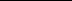 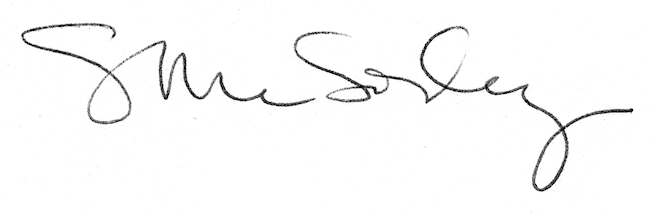 